มาตรการป้องกันการขัดกันระหว่างผลประโยชน์ส่วนตนกับผลประโยชน์ส่วนรวม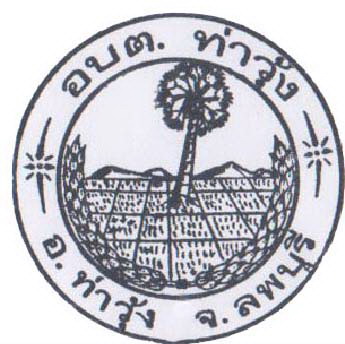 องค์การบริหารส่วนตำบลท่าวุ้งอำเภอท่าวุ้ง  จังหวัดลพบุรีบทนำการมีผลประโยชน์ขัดกันระหว่างผลประโยชน์ส่วนตนกับผลประโยชน์ส่วนรวม ถือเป็นการทุจริตคอร์รับชั่นประเภทหนึ่งเพราะเป็นการแสวงหาประโยชน์ส่วนบุคคลโดยการละเมิดต่อกฎหมาย หรือจริยธรรม ด้วยการใช้อาจในตำแหน่งหน้าที่ไปแทรกแซงการใช้ดุลพินิจ ในกระบวนการตัดสินใจของเจ้าหน้าที่ของรัฐ  จนทำให้เกิดการละทิ้งคุณธรรามในการปฏิบัติหน้าที่สาธารณะ ขาดความเป็นอิสระความเป็นกลางและความเป็นธรรม จนส่งผลกระทบต่อประโยชน์สาธารณะของส่วนรวม และทำให้ผลประโยชน์หลักขององค์กร หน่วยงาน สถาบันและสังคมต้องสูญเสียไปโดยอยู่ในรูปของผลประโยชน์ทางการเงิน คุณภาพให้บริการความเป็นธรรมในสังคม ผลประโยชน์ทับซ้อนหรือความขัดแย้งกันระหว่างผลประโยชน์ส่วนตนและผลประโยชน์ส่วนรวมเป็นประเด็นปัญหาทางการบริหารภาครัฐในปัจจุบันที่เป็นบ่อเกิดของปัญหาการทุจริตประพฤติมิชอบในระดับที่รุนแรงขึ้น และยังสะท้องปัญหาการขาดหลักธรรมาภิบาลและเป็นอุปสรรคต่อการพัฒนาประเทศองค์การบริหารส่วนตำบลท่าวุ้งตะหนักถึงความสำคัญการมีผลประโยชน์ขัดกันระหว่างผลประโยชน์ส่วนตนกับผลประโยชน์ส่วนรวมในการปฏิบัติราชการแนวทางการปฏิบัติงานเพื่อป้องกันผลประโยชน์ขัดกัน	หลักการ ๔ ประการสำหรับการจัดการผลประโยชน์ขัดกันระหว่างผลประโยชน์ส่วนตนกับผลประโยชน์ส่วนรวมปกป้องผลประโยชน์สาธารณะ การทำเพื่อผลประโยชน์ของสาธารณะเป็นหน้าที่หลัก เจ้าหน้าที่ต้องตัดสินใจและให้คำแนะนำภายในกรอบกฎหมาย และนโยบายจะต้องทำงานในขอบเขตหน้าที่พิจารณาความถูกผิดไปตามเนื้อผ้า ไม่ให้ผลประโยชน์ส่วนตนมาแทรกแซงรวมถึงความเห็นหรือทัศนคติส่วนบุคคลปฏิบัติต่อแต่ละบุคคลอย่างเป็นกลาง ไม่มีอคติลำเอียงด้วยเรื่องศาสนา อาชีพ จุดยืนทางการเมือง เผ่าพันธุ์ วงศ์ตระกูล ฯลฯ ทั้งนี้เจ้าหน้าที่ไม่เพียงปฏิบัติตามกฎหมายเท่านั้นแต่ต้องมีจริยธรรมด้วยสนับสนุนความโปร่งใสและพร้อมรับผิด การจัดการผลประโยชน์ทับซ้อนต้องอาศัยกระบวนการแสดงหาเปิดเผยและจัดการที่โปร่งใส นั้นคือเปิดโอกาสให้ตรวจสอบและมีความร้องรับผิดมีวิธีการต่าง ๆ เช่น จดทะเบียนผลประโยชน์ โยกย้ายเจ้าหน้าที่จากตำแหน่งที่เกี่ยวข้องกับผลประโยชน์ทับซ้อนการเปิดเผยผลประโยชน์ส่วนตนหรือความสัมพันธ์ที่อาจมีผลต่อการปฏิบัติหน้าที่ ถือเป็นขั้นตอนกรกของการจัดการผลประโยชน์ทับซ้อนการใช้กระบวนการอย่างเปิดเผยที่จะทำให้เจ้าหน้าที่ร่วมมิอและสร้างความเชื่อมั่นแก่ประชาชนผู้รับบริการและผู้มีส่วนได้ส่วนเสียส่งเสริมความรับผิดชอบส่วนบุคคลและปฏิบัติตนเป็นแบบอย่าง การแก้ปัญหาหรือจัดการผลประโยชน์ทับซ้อน จะสะท้อนถึงความยึดหลักคุณธรรม และความเป็นมืออาชีพของเจ้าหน้าที่และองค์กร การจัดการต้องอาศัยข้อมูลนำเข้าจากทุกระดับในองค์กรฝ่ายบริหารต้องรับผิดชอบเรื่องการสร้างระบบและนโยบายและเจ้าหน้าที่ก็มีความรับผิดชอบ ต้องหลีกเลี่ยงผลประโยชน์ทับซ้อนมากที่สุดเท่าที่ทำได้  และผู้บริหารก็ต้องเป็นแบบอย่างด้วยสร้างวัฒนธรรมองค์กร  ผู้บริหารต้องสร้างสภาพแวดล้อมเชิงนโยบายที่ช่วยสนับสนุนการตัดสินใจในเวลาที่มีประเด็นผลประโยชน์ทับซ้อนเกิดขึ้นและการสร้างวัฒนธรรมแห่งความชื่อตรงต่อหน้าที่